KINGOM OF SAUDI ARABIA                                                                                                                     …………………………………. Education directorate       MINISTRY OF EDUCATION                                                                                                                                                …………………………….  Elementary school      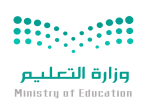 SYLLABUS DISTRIBUTION FOR 3rd INTERMEDIATE GRADE (SUPER GOAL3) (SECOND TERM) 1445       إجازة مطولة                    إجازة يوم التأسيس	Teacher…………….…                 Headmaster……………….             Supervisor ……………….    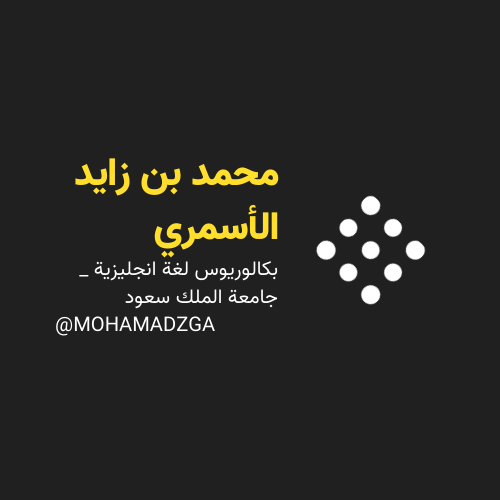 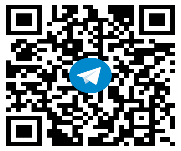 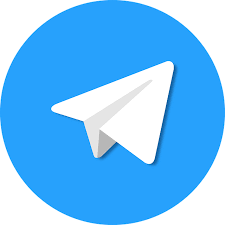 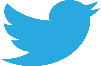 MOHAMADZGA                                       M_zaid0                                                    لا تنسوني من صالح دعائكم   12/5 _ 16/5                  	1st week      12/5 _ 16/5                  	1st week      12/5 _ 16/5                  	1st week      12/5 _ 16/5                  	1st week      12/5 _ 16/5                  	1st week      12/5 _ 16/5                  	1st week   Unit 5Since When?listening + pronunciationLanguage in Context GrammarGrammarListening and discuss + pair workLUnit 5Since When?2nd week     19/5 _ 23/52nd week     19/5 _ 23/52nd week     19/5 _ 23/52nd week     19/5 _ 23/52nd week     19/5 _ 23/52nd week     19/5 _ 23/5Unit 5Since When?Writing ProjectReadingReadingabout you +ConversationLUnit 5Since When?		3rd week     26/5 _ 1/6		3rd week     26/5 _ 1/6		3rd week     26/5 _ 1/6		3rd week     26/5 _ 1/6		3rd week     26/5 _ 1/6		3rd week     26/5 _ 1/6Unit 5Since When?Unit 6Do You Know where It Is?Grammar(U6) Listening and discuss + pair workProvide tasks (four skills)Provide tasks (four skills)Form, Meaning and FunctionL Unit 5Since When?Unit 6Do You Know where It Is?Sunday   	4th week      4/6 _ 8/6                                               Sunday   	4th week      4/6 _ 8/6                                               Sunday   	4th week      4/6 _ 8/6                                               Sunday   	4th week      4/6 _ 8/6                                               Sunday   	4th week      4/6 _ 8/6                                               Sunday   	4th week      4/6 _ 8/6                                               Unit 5Since When?Unit 6Do You Know where It Is?Readingabout you +Conversationlistening + pronunciationlistening + pronunciationLanguage in Context L Unit 5Since When?Unit 6Do You Know where It Is?	 11/6 _ 15/6                                             	5th week	 11/6 _ 15/6                                             	5th week	 11/6 _ 15/6                                             	5th week	 11/6 _ 15/6                                             	5th week	 11/6 _ 15/6                                             	5th week	 11/6 _ 15/6                                             	5th weekUnit 6Do You Know where It Is?Unit 7IT’S A GOOD DEAL, ISN’T IT?Provide tasks (Vocabulary and grammar)Form, Meaning and FunctionWriting Writing ProjectL Unit 6Do You Know where It Is?Unit 7IT’S A GOOD DEAL, ISN’T IT?18/6 _ 22/6                                               	6th week18/6 _ 22/6                                               	6th week18/6 _ 22/6                                               	6th week18/6 _ 22/6                                               	6th week18/6 _ 22/6                                               	6th week18/6 _ 22/6                                               	6th weekUnit 6Do You Know where It Is?Unit 7IT’S A GOOD DEAL, ISN’T IT?listening + pronunciationLanguage in Context GrammarGrammar(U7) Listening and discuss + pair workLUnit 6Do You Know where It Is?Unit 7IT’S A GOOD DEAL, ISN’T IT?7th week      2/7 _ 6/7                                                 7th week      2/7 _ 6/7                                                 7th week      2/7 _ 6/7                                                 7th week      2/7 _ 6/7                                                 7th week      2/7 _ 6/7                                                 7th week      2/7 _ 6/7                                                 Unit 7IT’S A GOOD DEAL, ISN’T IT?Unit 8DRIVE SLOWLYWriting ProjectReadingReadingabout you +ConversationL Unit 7IT’S A GOOD DEAL, ISN’T IT?Unit 8DRIVE SLOWLY8th week      9/7 _ 13/78th week      9/7 _ 13/78th week      9/7 _ 13/78th week      9/7 _ 13/78th week      9/7 _ 13/78th week      9/7 _ 13/7Unit 7IT’S A GOOD DEAL, ISN’T IT?Unit 8DRIVE SLOWLYGrammar(U8) Listening and discuss + pair workProvide tasks authentic language useProvide tasks authentic language useForm, Meaning and FunctionLUnit 7IT’S A GOOD DEAL, ISN’T IT?Unit 8DRIVE SLOWLY9th week     16/7 _ 20/7                                                    Sunday   9th week     16/7 _ 20/7                                                    Sunday   9th week     16/7 _ 20/7                                                    Sunday   9th week     16/7 _ 20/7                                                    Sunday   9th week     16/7 _ 20/7                                                    Sunday   9th week     16/7 _ 20/7                                                    Sunday   Unit 8DRIVE SLOWLYReadingabout you +Conversationlistening + pronunciationlistening + pronunciationLanguage in Context L Unit 8DRIVE SLOWLY10th week     23/7 _ 27/710th week     23/7 _ 27/710th week     23/7 _ 27/710th week     23/7 _ 27/710th week     23/7 _ 27/710th week     23/7 _ 27/7Unit 8DRIVE SLOWLYProvide tasks (four skills)Form, Meaning and FunctionWriting Writing ProjectL Unit 8DRIVE SLOWLY11th week     1/8 _ 5/811th week     1/8 _ 5/811th week     1/8 _ 5/811th week     1/8 _ 5/811th week     1/8 _ 5/811th week     1/8 _ 5/8Oral examsOral examsOral examsExpansion units 5 -8Expansion units 5 -8Expansion units 5 -8	 Thursday	12th week     8/8 _ 12/8	 Final Exams         	 Thursday	12th week     8/8 _ 12/8	 Final Exams         	 Thursday	12th week     8/8 _ 12/8	 Final Exams         	 Thursday	12th week     8/8 _ 12/8	 Final Exams         	 Thursday	12th week     8/8 _ 12/8	 Final Exams         	 Thursday	12th week     8/8 _ 12/8	 Final Exams         	 Thursday	12th week     8/8 _ 12/8	 Final Exams         